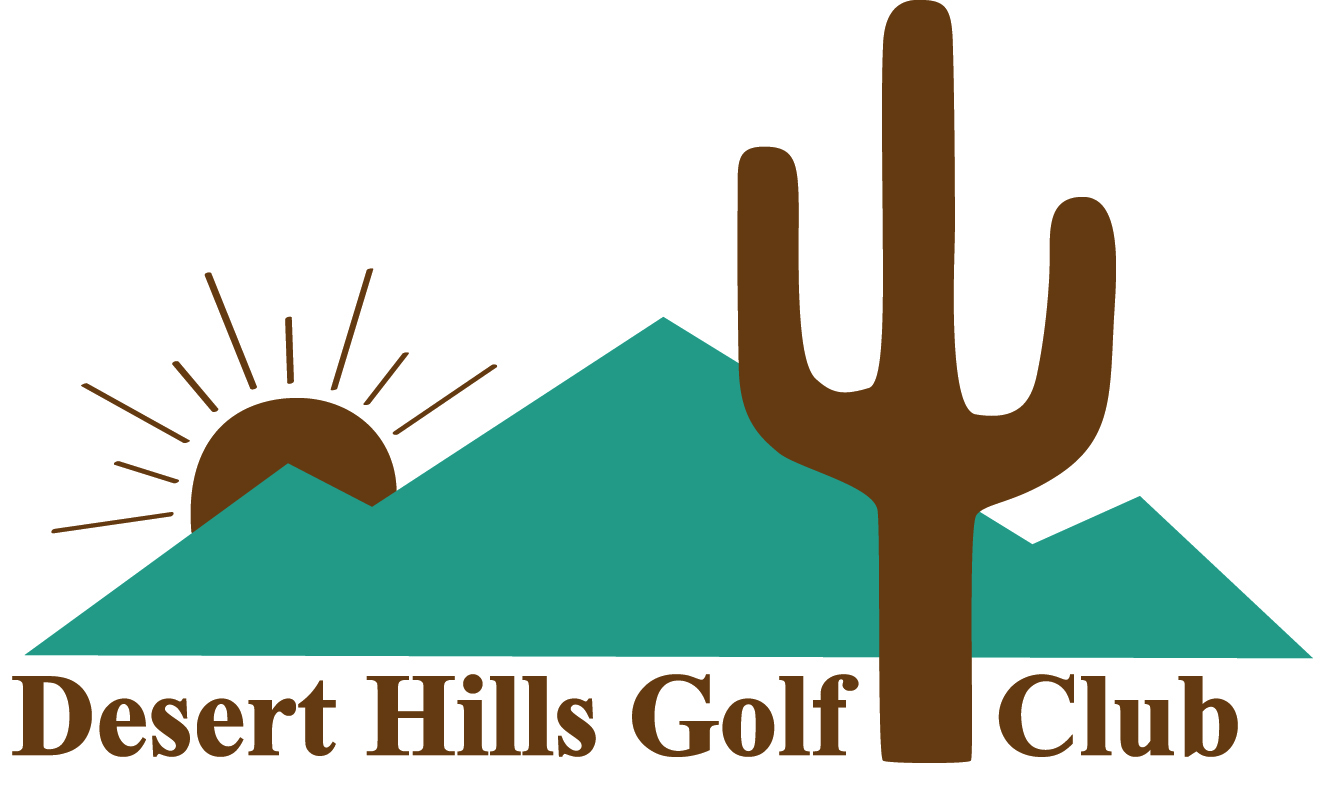 SENIOR MEMBERSHIP Desert Hills is an exclusive member-owned equity club organized as a 501c(7) non-profit.  No Member pays taxes on either the equity certificate or the annual dues.This singles membership is designed for the golfer who is 80 years of age at the time of the start of our fiscal year (November 1) and plays a limited number of days (see below) a week.  This membership runs annually from November 1 through October 31.  New members may join any time.  Dues are prorated from the date of joining to October 31.An application for this associate membership is required for new and returning members ($100 application fee).  Board approval is required as well.  The application fee will go towards the cost of the required Equity Certificate if conversion to a Regular Membership occurs by the end of the first year of the Senior Membership.Note:  Current Regular Members do not require reapplication and will maintain their equity status. The Business Office must be advised prior to November 1 of the change in member status.AMENITIESPlay golf Tuesday through Sunday (See below)Walker friendlyFour hour roundsFamily and Non-family guests are allowed at applicable guest ratesPractice facilities & range balls are includedForeTees online tee time registrationComfortable lounge with well stocked bar where hot dogs and snacks are availableGolf Shop features a nice selection of logo clothing, golf bags and shoesA Senior may play as a guest 12 times per year by paying the established seasonal guest fees when accompanied by a MemberOption to participate in Men’s and Women’s Leagues and club-sponsored one day events with a DHGC established handicap index ($45) paid to the office, excluding Club Championship eventsPlay DaysPlay one 18-hole round or two 9- hole rounds per weekAnnual dues are $1,7351 cart seat at a rate of $130 including applicable taxesPlay two 18-hole round or four 9- hole rounds per weekAnnual dues are $3,4651 cart seat at a rate of $260 including applicable taxesAll Memberships are subject to the Rules and Bylaws of the Desert Hill Golf Club09/2022                                               Pricing subject to change